ПРОЕКТ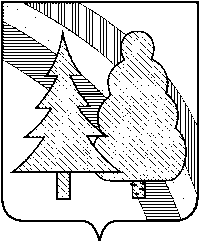 постановлениеадминистрацииЗАКРЫТОГО АДМИНИСТРАТИВНО-ТЕРРИТОРИАЛЬНОГО ОБРАЗОВАНИЯ  г. РАДУЖНЫЙ ВЛАДИМИРСКОЙ ОБЛАСТИ___________									№ ________	В целях реализации постановления администрации ЗАТО г. Радужный Владимирской области от 23.08.2018 № 1175 «Об утверждении Порядка разработки проекта бюджета ЗАТО г. Радужный Владимирской области на очередной финансовый  год и плановый период», в соответствии с Положением о порядке разработки, реализации и оценки эффективности муниципальных программ муниципального образования ЗАТО г. Радужный Владимирской области, утвержденным постановлением администрации ЗАТО г. Радужный от 21.08.2023 № 1074, согласно постановлению администрации ЗАТО г. Радужный Владимирской области от 01.09.2023 № 1121 «Об утверждении перечня муниципальных программ на территории ЗАТО г. Радужный Владимирской области для реализации в очередном 2024 финансовом году и плановом периоде 2025-2026 годов», в соответствии с Федеральным законом от 06.10.2003 № 131-ФЗ «Об общих принципах организации местного самоуправления в Российской Федерации», руководствуясь Бюджетным кодексом Российской Федерации и статьей 36 Устава муниципального образования ЗАТО г. Радужный Владимирской области,П О С Т А Н О В Л Я Ю:	1. Утвердить муниципальную программу «Охрана окружающей среды на территории ЗАТО г. Радужный Владимирской области» согласно приложению к настоящему постановлению.	2. Контроль за исполнением настоящего постановления возложить на заместителя главы администрации города по городскому хозяйству.	3. Настоящее постановление вступает в силу со дня его официального опубликования в информационном бюллетене администрации ЗАТО г. Радужный Владимирской области «Радуга – информ».Глава города								А. В. КолгашкинОб утверждении муниципальной программы «Охрана окружающей среды на территории ЗАТО г. Радужный Владимирской области»